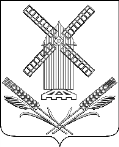 АДМИНИСТРАЦИЯКАМЫШЕВАТСКОГО СЕЛЬСКОГО ПОСЕЛЕНИЯЕЙСКОГО РАЙОНАП О С Т А Н О В Л Е Н И Еот 25.03.2024                                                                            № 24                                                  ст–ца   КамышеватскаяО внесении изменений в постановление администрации Камышеватского сельского поселения Ейского района от 3 апреля 2023 года № 33 «Об утверждении порядка взаимодействия администрации Камышеватского сельского поселения Ейского района, подведомственных муниципальных учреждений с организаторами добровольческой (волонтерской) деятельности, добровольческими (волонтерскими) организациями»В соответствии с Федеральным законом от 27 ноября 2023 года № 558-ФЗ «О внесении изменений в отдельные законодательные акты Российской Федерации», Уставом Камышеватского сельского поселения Ейского района,               п о с т а н о в л я ю:1. Внести в Порядок взаимодействия администрации Камышеватского сельского поселения Ейского района, подведомственных муниципальных учреждений с организаторами добровольческой (волонтерской) деятельности, добровольческими (волонтерскими) организациями», утвержденный постановлением администрации Камышеватского сельского поселения Ейского района от 3 апреля 2023 года № 39, следующие изменения:а) подпункт 1.2.2 раздела 1 изложить в следующей редакции:«1.2.2. Добровольческая (волонтерская) организация – некоммерческая организация в форме общественной организации, общественного движения, частного (в том числе общественного) учреждения, религиозной организации, ассоциации (союза), общественного полезного фонда или автономной некоммерческой организации, которая осуществляет деятельность в целях, указанных в пункте1 статьи 2 Закона № 135-ФЗ, привлекает на постоянной или временной основе добровольцев (волонтеров) к осуществлению добровольческой (волонтерской) деятельности и осуществляет руководство их деятельностью.»;б) в пункте 1.3 раздела 1 слова «некоммерческие организации» заменить словом «юридические»;в) пункт 2.1 раздела 2 дополнить абзацами следующего содержания:«участие в проведении мероприятий по увековечиванию памяти погибших при защите Отечества;Оказания поддержки соотечественникам, проживающим за рубежом, в осуществлении их прав, обеспечении защиты их интересов и сохранении общероссийской культурной идентичности.».2. Заместителю главы, начальник общего отдела администрации Камышеватского сельского поселения Ейского района (Козубенко) обнародовать настоящее постановление в специально установленных местах, в соответствии с Порядком обнародования муниципальных правовых актов, затрагивающих права, свободы и обязанности человека и гражданина, разместить настоящее постановление на официальном сайте администрации Камышеватского сельского поселения Ейского района в сети «Интернет».3. Постановление вступает в силу со дня его обнародования.Глава Камышеватского сельского поселения Ейского района                                                                                  И.Е. Афанасьева